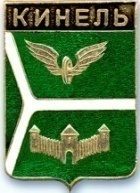 ДУМА ГОРОДСКОГО ОКРУГА КИНЕЛЬ САМАРСКОЙ ОБЛАСТИПРОЕКТ                                                     РЕШЕНИеЗаслушав и обсудив годовой отчёт об исполнении бюджета городского округа Кинель Самарской области  за 2020 год, Дума городского округа Кинель Самарской области решила:Утвердить годовой отчёт об исполнении бюджета городского округа Кинель Самарской области  за 2020 год по доходам в сумме  940039 тыс. руб., по расходам в сумме 925895 тыс. руб. с превышением доходов над расходами в сумме 14144 тыс. руб.Утвердить следующие показатели годового отчёта:-доходы бюджета городского округа Кинель Самарской области  за 2020 год по кодам классификации доходов бюджета согласно приложению 1 к настоящему решению;-расходы бюджета городского округа Кинель Самарской области  за 2020 год по ведомственной структуре расходов бюджета городского округа согласно приложению 2 к настоящему решению;-расходы бюджета городского округа Кинель Самарской области за 2020 год по разделам, подразделам классификации расходов бюджета согласно приложению 3 к настоящему решению;-источники  финансирования дефицита бюджета городского округа Кинель Самарской области  за 2020 год по кодам классификации источников финансирования дефицита бюджета согласно приложению 4 к настоящему решению;-использование бюджетных ассигнований резервного фонда администрации городского округа Кинель Самарской области за 2020 год согласно приложению 5 к настоящему решению;- исполнение муниципального дорожного фонда городского округа Кинель Самарской области  за 2020 год  согласно приложению 6 к настоящему решению;-исполнение  программы (прогнозного плана) приватизации муниципального имущества  городского округа Кинель Самарской области за 2020 год  согласно приложению 7 к настоящему решению.Официально опубликовать настоящее решение.  Настоящее решение  вступает в силу на следующий день после  дня его официального опубликования.Председатель Думы городского округа      Кинель Самарской области                                                    А.А.СанинГлава городского округа Кинель       Самарской области      				                             В.А.Чихирев. Кинель, ул. Мира, д. 42а. Кинель, ул. Мира, д. 42а. Кинель, ул. Мира, д. 42а. Кинель, ул. Мира, д. 42а. Кинель, ул. Мира, д. 42а. Кинель, ул. Мира, д. 42а. Кинель, ул. Мира, д. 42аТел. 2-19-60, 2-18-80Тел. 2-19-60, 2-18-80Тел. 2-19-60, 2-18-80«»20г.г.№Об исполнении бюджета городского округа Кинель   Самарской области  за 2020 год